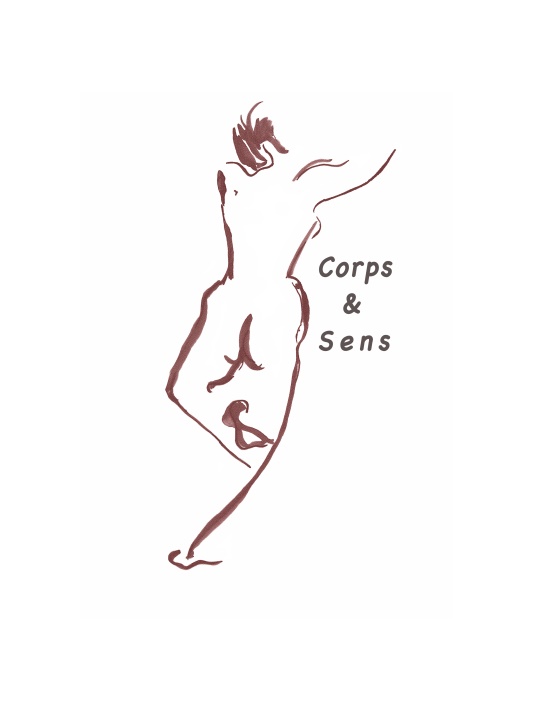 Thème : « Expérimenter une matinée pour prendre soin de soi et bien réussir sa rentrée »Nous proposons de passer une matinée ensemble afin d’expérimenter une autre manière de commencer une journée et de se nourrir.Accueil : 8h00 (à jeun)8h00 – 9h00 : 	réveil corporel en douceur9h00 – 9h30 : 	petit déjeuner (préparé par nos soins)9h45 – 11h45 : 	conférence sur l’équilibre acido-basique et son impact sur notre organismePause Méridienne : 12h00 – 13h00Nous vous proposons de préparer un repas qui est dans le thème de la matinée13H15 – 14h30 : questions - réponses « Conservez une belle énergie avec votre assiette tout au long de la journée »Encadrement : Patricia JEVODAN (praticienne Shiatsu) et Isabelle MERTZ (naturopathe)Participation : 50 €Nombre de participants : 10 minimum – 20 maximumBulletin d’inscription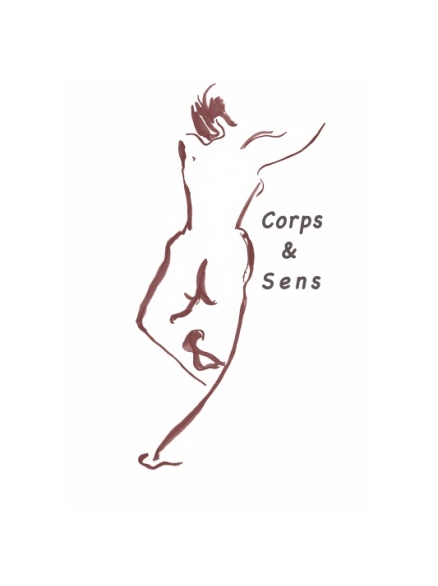 Samedi 6 octobre 2018De 8h00 à 14h30Patricia JEVODAN3 rue des Brieux38120 Saint-EgrèveDate limite le 28 septembre 2018Pour information : Site : corpsetsens38.comMail : corpsetsens38@gmail.com
Le nombre de places étant  limité, les inscriptions seront validées par le règlement et par ordre d’arrivée.Nom : ___________________________Prénom : _________________________AdresseRue : ______________________________________________________________________Commune : _____________________________Tel : ___/___/___/___/___Mail : _________________________________J’autorise l’association Corps et Sens à utiliser mon image sur des supports ayant pour but de promouvoir l’association.J’accompagne ce bulletin d’inscription du règlement de 50 €.Chèque	EspècesChèque à l’ordre de Corps et Sens